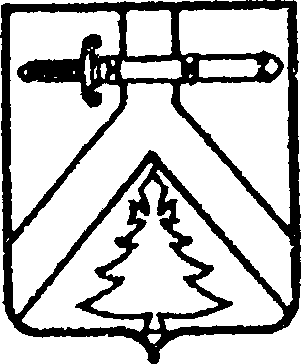 АДМИНИСТРАЦИЯ  ИМИССКОГО СЕЛЬСОВЕТА
КУРАГИНСКОГО РАЙОНА  КРАСНОЯРСКОГО КРАЯПОСТАНОВЛЕНИЕ10.05.2023 г.			        с.Имисское				№5-пО завершении отопительного сезона 2022-2023 г.г.	В связи с установившейся положительной среднесуточной температурой воздуха на территории сельсовета, ПОСТАНОВЛЯЮ:1. Отопительный сезон на территории сельсовета считать завершенным 15 мая 2023 года.2. Контроль за исполнением данного постановления оставляю за собой.3. Постановление вступает в силу в день, следующий за днем опубликования в газете «Имисские зори».Глава сельсовета 							Е.В. Фоминых